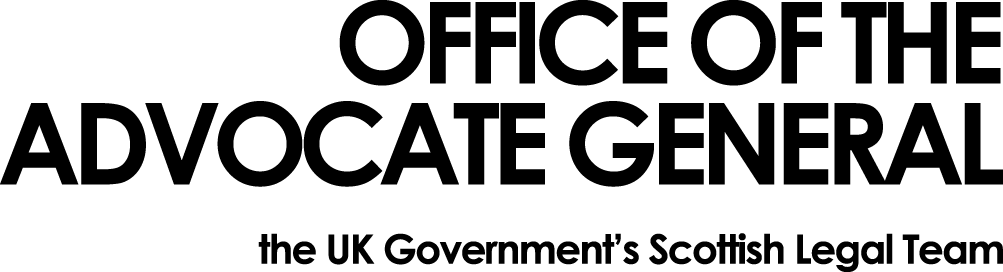 Dear [REDACTED]Freedom of Information Request Thank you for your email of 7 March 2018 requesting information under the Freedom of Information Act 2000 (FOIA).  You requested details on the Office of the Advocate General for Scotland's annual spend on stationery supplies in 2017 (or if info is only available for the financial year, for the 2016/17 financial year).  I can confirm that the Office of the Advocate General spend on stationery in the financial year 2016-17 was £10,586.05.You may, if dissatisfied with the treatment of your request, ask the Office of the Advocate General to conduct an internal review of its decision.  The internal review will be conducted by someone other than the person who took the initial decision.  Requests for internal review should be addressed to the Information Officer, Office the Advocate General, Victoria Quay, Edinburgh, EH6 6QQ.If following the internal review you remain dissatisfied with the treatment of your request by OAG then you may take your complaint to the Information Commissioner, whose address is Wycliffe House, Water Lane, Wilmslow, Cheshire, SK9 5AF.  Details of the complaints procedure can be found here:https://ico.org.uk/concernsYours sincerely[REDACTED][REDACTED]Area GG SouthOAGVictoria Quay EH6 6QQ8 March 2018